 Gezonde lenteschoonmaak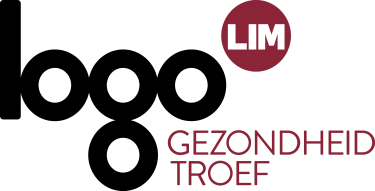 focusartikelFocusartikel Kort: Een gezonde lenteschoonmaak!Voel je de lentekriebels ook al? Bij veel mensen gaan deze gepaard met schoonmaakkriebels. Met een leger aan kuisproducten staan ze klaar om vuiltjes op te sporen en bacteriën uit te schakelen. Maar wist je dat je zo ook je gezondheid onder vuur neemt?Stel je daarom eerst de vraag of je wel een speciaal product nodig hebt? Of kan je ook gewoon aan de slag met een vochtige doek, spons of microvezel? Bovendien geraak je met enkele simpele huishoudmiddelen zoals azijn, citroensap en soda al ver. Beter voor je portemonnee en je gezondheid.Toch een specifiek schoonmaakmiddel nodig?Lees het etiket en kies bewust voor schoonmaakproducten zonder gevarensymbool. Geef de voorkeur aan producten met een (eco)label. Zo spaar je ook het milieu.Vermijd spuitbussen. Als je een spuitbus gebruikt, dan vernevel je (chemische) producten in fijne druppeltjes. Die je inademt. Kies liever voor een gewone fles met schroefdop.Bewaar schoonmaakproducten waar kinderen er niet aan kunnen.Ontsmettingsmiddelen zoals bleekwater (javel) of alcohol zijn geen schoonmaakproducten. Ze bleken en ontsmetten, maar maken niet schoon. Reinig gewoon met een allesreiniger. Ontsmet op advies van je huisarts.Focusartikel Lang:  Een gezonde lenteschoonmaak: 10 tips om er in te vliegen!Voel je de lentekriebels ook al? Bij veel mensen gaan deze gepaard met schoonmaakkriebels.. Tijd voor een legertje schoonmaakproducten om vuiltjes te verwijderen en bacteriën uit te schakelen? Maar wist je dat je met schoonmaken soms ook je gezondheid onder vuur neemt? Gebruik je huishoudproducten verkeerd, dan kunnen bijvoorbeeld schadelijke gassen vrijkomen. Volgens het antigifcentrum zijn huishoudproducten na geneesmiddelen de grootste oorzaak van vergiftiging.Maar geen paniek: met deze tips kan je gezonder en veiliger aan de slag.Lees het etiket van producten: zo kom je te weten of een product gevaarlijk is en hoe je jezelf en eventueel je kinderen kan beschermen.Koop liever geen producten met een gevaarsymbool, er bestaan vaak minder gevaarlijke alternatieven.Volg altijd de gebruiksaanwijzing en gebruik niet meer dan de aangegeven dosis! Het is goedkoper, gezonder én beter voor het milieu.Bewaar je huishoudproducten waar kinderen er niet aan kunnen.Ontsmettingsmiddelen zoals bleekwater (javel) of alcohol zijn geen schoonmaakproducten. Ze bleken en ontsmetten, maar maken niet schoon. Reinig gewoon met een allesreiniger. Ontsmet op advies van je huisarts.Gebruik bleekwater (javel) zeker nooit samen met of net na andere producten zoals ontkalker of ontstopper, anders komen er giftige chloordampen vrij!Een herbruikbare vochtige microvezeldoek is een uitstekend hulpmiddel om schoon te maken: doeltreffend, effectief en milieuvriendelijk.Verjaag vieze geurtjes door te verluchten! Vermijd spuitbussen en luchtverfrissers! Ze verstuiven de vloeistof in fijne druppeltjes die je gemakkelijk inademt en die zo gevaarlijk kunnen zijn voor je gezondheid.Was de vaatdoek of schoteldoek op 60°C en gebruik dagelijks een verse, want na een dag een vaatdoek gebruiken zit hij vol bacteriën.Bescherm het milieu door producten met een ecologisch label te kopen.